INDICAÇÃO Nº 3420/2017Indica ao Poder Executivo Municipal a operação “tapa buraco”, em caráter urgente, no Bairro Jardim Laranjeira, sito à Rua Monte Mor, em toda a sua extensão.Excelentíssimo Senhor Prefeito Municipal, Nos termos do Art. 108 do Regimento Interno desta Casa de Leis, dirijo-me a Vossa Excelência para solicitar operação tapa buraco em caráter urgente no asfalto pela Rua Monte Mor, em toda a sua extensão no Bairro Jardim Laranjeira.  Justificativa:Fotos do localConforme relatos dos moradores locais e visita “in loco”, verificamos que pela Rua Monte Mor, em toda a sua extensão, no Bairro Jardim Laranjeira a massa asfáltica esta afundando,  abrindo cratera, deixando a via publica em condições precárias, propicio de acidentes graves no local, necessitando de reparos urgentes. Plenário “Dr. Tancredo Neves”, em 31 de Março de 2017.                          Paulo Cesar MonaroPaulo Monaro-Vereador Líder Solidariedade-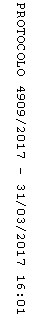 